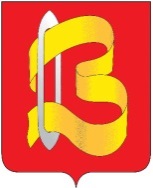 Ивановская областьКонтрольно-счетная комиссияГородского округа Вичугаул. 50 лет Октября, д.19, офис 302, 312, г. Вичуга, Ивановская область, 155331Тел (49354) 3-01-85, 3-01-84 Е-mail: kskgovichuga@mail.ruОКПО 37338107, ОГРН 1123701000697, ИНН/КПП 3701047637/37010100120.09.2021г.ЗАКЛЮЧЕНИЕна  проект  решения  городской  Думы городского округа Вичуга № 39 «О внесении изменений в решение городской Думы городского округа Вичуга от 22.12.2020г. №35 «О бюджете городского округа Вичуга на 2021 год и на плановый период 2022 и 2023 годов»Настоящее заключение Контрольно-счетной комиссии городского округа Вичуга на проект решения, подготовлено на основании норм и положений Бюджетного кодекса Российской Федерации, Положения о бюджетном процессе в городском округе Вичуга, Положения о контрольно-счетной комиссии городского округа Вичуга. Контрольно-счётная комиссия городского округа Вичуга, рассмотрев представленный проект Решения  городской  Думы городского округа Вичуга № 39  «О внесении   изменений  в  решение  городской  Думы  городского  округа Вичуга от 22.12.2020г. № 35 «О бюджете городского округа Вичуга на 2021 год и на плановый период 2022 и 2023 г.г., сообщает следующее.1.  Проектом решения предусматриваются изменения основных характеристик бюджета на 2021 год. Анализ изменений приведен в таблице:Как видно из таблицы, проектом решения в 2021 году увеличен общий объем и доходов,  и расходов местного бюджета.2.        Изменение доходной части бюджета городского округа Вичуга :План по собственным доходам увеличивается на  сумму 1 188 252,24 руб., в том числе:- за счет увеличения налога, взимаемого в связи с применением упрощенной системы налогообложения на  1 139 741,62 руб. в связи с уточнением плановых назначений по данному источнику в областном бюджете и ожидаемым перевыполнения по данному источнику;- за счет увеличения прочих доходов от компенсации затрат бюджета на 60 000,00 руб. в связи с ожидаемым перевыполнения плановых назначений по данному источнику;- за счет уменьшения на 11 489,38 руб. инициативных платежей в результате сложившейся экономии при реализации инициативных проектов.План по безвозмездным поступлениям из областного бюджета на 2021 год увеличивается на общую сумму 24 352 092,50 руб., в том числе:план увеличивается на общую сумму 24 524 433,02 руб., в том числе:	- субсидия для реализации мероприятий по модернизации объектов коммунальной инфраструктуры 12 726 511,10 руб.;	- субсидия на реализацию программ формирования современной городской среды 400 000,00 руб.;	- иные межбюджетные трансферты на благоустройство территорий муниципальных дошкольных образовательных организаций Ивановской области 11 397 921,92 руб.;план уменьшается на 172 340,52 руб. в части уточнения субсидии на реализацию проектов развития территорий муниципальных образований Ивановской области, основанных на местных инициативах (инициативных проектов).РАСХОДЫ            3.      Проект решения предусматривает изменения объема расходов.      Расходы бюджета  2021г. увеличивается   на сумму  25 680 715,99 руб., в том числе:1.  Проектом решения предусматриваются изменения основных характеристик бюджета на 2022 год. Анализ изменений приведен в таблице:Как видно из таблицы, проектом решения в 2022 году увеличен общий объем  расходов  на сумму 631,58 руб. Изменения касаются Муниципальной программы городского округа Вичуга "Формирование комфортной городскойсреды"    по подпрограмме «Благоустройство общественных территорий городского округа Вичуга»    для   реализации программ формирования современной городской среды за счет средст местного бюджета.                                                                                                                                                         Контрольно-счетная комиссия городского округа Вичуга отмечает, что представленный проект Решения городской Думы городского округа Вичуга № 39» О внесении изменений в решение городской Думы городского округа Вичуга седьмого созыва от 22.12.2020г. № 35 «О бюджете городского округа Вичуга на 2021 год и на плановый период 2022-2023 годов» соответствует нормам и положениям Бюджетного Кодекса Российской Федерации и направлен на  сохранение сбалансированности  и платёжеспособности бюджета, обеспечение в полном объёме обязательств по первоочередным расходам и недопущение роста кредиторской задолженности.  Председатель Контрольно-счетной комиссии городского округа Вичуга:                 		           О.В.Стрелкова.Исполнитель Карасева Л.СТел: 3-01-85Показатели  ДОХОДЫ, из них:  ДОХОДЫ, из них:  ДОХОДЫ, из них: РАСХОДЫ, из них: РАСХОДЫ, из них:ДЕФИЦИТ (-)ПРОФИЦИТ (+)ВСЕГОналоговые и неналоговые доходыбезвозмездные поступленияВСЕГОРасходы на обслуживание государственного долгаСогласно решения № 36  от 29 .07.2021г:Согласно решения № 36  от 29 .07.2021г:Согласно решения № 36  от 29 .07.2021г:Согласно решения № 36  от 29 .07.2021г:Согласно решения № 36  от 29 .07.2021г:Согласно решения № 36  от 29 .07.2021г:Согласно решения № 36  от 29 .07.2021г:2021 год687 329 392,23141 297 711,55546 031 680,68711 391 398,734 486 000,00-24 062 006,50Согласно проекта решения № 39 :Согласно проекта решения № 39 :Согласно проекта решения № 39 :Согласно проекта решения № 39 :Согласно проекта решения № 39 :Согласно проекта решения № 39 :Согласно проекта решения № 39 :2021 год713 260 336,97142 485 963,79570 383 773,18737 462 714,724 486 000,0024 202 377,75ИзмененияИзмененияИзмененияИзмененияИзмененияИзмененияИзменения2021 год+25 930 944,74(+3,77%)+ 1 188 252,24(-0,84%)+24 352 092,50(+4,46%)+26 071 315,99(+3,66%)---+140 371,25(+0,58%)Наименование показателяИзменения, предлагаемые проектом решения на2021 годИзменения, предлагаемые проектом решения на2021 годМуниципальная программа «Развитие системы образования городского округа Вичуга» Предусматривается увеличение расходов  на сумму  11 957 640,00 руб.Подпрограмма "Развитие дошкольного образования детей" в сумме 11 752 368,36 руб., в т.ч.:- на благоустройство территорий муниципальных дошкольных учреждений в сумме 11 397 921,92 руб .(средства областного бюджета):Дошкольное образование детей. Присмотр и уход за детьми в сумме 354 446,44 руб. (средства местного бюджета).    Подпрограмма "Развитие общего образования" в сумме 178 216,00 руб.на начальное общее,основное общее и среднее общее образование.Подпрограмма «Развитие дополнительного образования детей»  в сумме 67 501,46 руб. на поэтапное доведение средней з/платы педагогическим  работникам  доп. образования до средней з/платы учителей Ивановской области.(местный бюджет)Подпрограмма "Развитие дополнительного образования в сфере культуры и искусства" в сумме 40 643,58 руб.на поэтапное доведение средней з/платы педагогическим  работникам  доп. образования в сфере культуры и искусства до средней з/платы учителей Ивановской области (местный бюджет).Подпрограмма "Развитие дополнительного образования в сфере физической культуры и спорта" «минус»  81 089,40 руб., а именно:-дополнительное образование детей и молодежи в области спорта «минус»-178 216,00 руб.(местный бюджет);-на  поэтапное доведение средней з/платы педагогическим  работникам  доп. образования в сфере физической культуры и спорта до средней з/платы учителей Ивановской области (местный бюджет).+ 38 850,64 руб.ГОРОО;-на  поэтапное доведение средней з/платы педагогическим  работникам  доп. образования в сфере физической культуры и спорта до средней з/платы учителей Ивановской области (местный бюджет).+ 58275,96руб. Спортткомитет;Муниципальная программа"Развитие культуры городского округа Вичуга"Предусматривается увеличение денежных средств на сумму 49 965,56 руб.Подпрограмма "Обеспечение деятельности муниципальных учреждений в области бухгалтерского  учета" в сумме 49 965,56 руб. на содержание централизованной бухгалтерии Отдела культуры администрации городского округа Вичуга (местный бюджет)          Муниципальная программа «Развитие транспортной системы в городском округе Вичуга»Предусматривается увеличение денежных средств на сумму 800 000,00 руб.Подпрограмма "Содержание автомобильных дорог общего пользования местного значения, придомовых территорий многоквартирных домов и проездов к придомовым территориям многоквартирных домов, а также мостов и иных транспортных инженерных сооружений"-увеличиваются бюджетные ассигнования и лимиты бюджетных обязательств в 2021 году за счет средств бюджета городского округа Вичуга на механизированную уборку улично-дорожной сети на сумму +800 000,00 руб.Муниципальная программа  "Обеспечение доступным и комфортным  жильём, объектами инженерной инфраструктуры и услугами жилищно-коммунального хозяйства населения городского округа Вичуга" Предусматривается увеличение расходов на сумму  12 726 511,10руб Увеличиваются бюджетные ассигнования и лимиты бюджетных обязательств:- на реализацию мероприятий по модернизации объектов коммунальной инфраструктуры на сумму 12 726 511,10 руб.(областной бюджет)Муниципальная программа "Благоустройство городского округа Вичуга"Предусматривается увеличение  расходов на сумму 78 911,14 руб.Подпрограмма "Наружное освещение" уменьшение расходов наремонт и текущее содержание объектов уличного освещения (местный бюджет) в сумме «минус»-92700,00 руб.Подпрограмма «Благоустройство      территорий общего пользования"-расходы увеличиваются на сумму 171 611,14 руб.( местный бюджет)Муниципальная программа городского округа Вичуга "Формирование комфортной городской среды"        Предусматривается увеличение  расходов на сумму 148 958,87  руб.Подпрограмма «Благоустройство общественных территорий городского округа Вичуга» расходы увеличиваются за счет средств областного бюджета на сумму 400 210,53 руб.;По поддпрограмме "Благоустройство дворовых территорий городского округа Вичуга в рамках поддержки местных инициатив" расходы уменьшаются на сумму «минус»-251 251,66 руб.Итого программы25 761 986,67руб.Непрограммные расходыПредусматривается уменьщение расходов на сумму   «минус»-81 270,68 руб.Уменьшаются  расходына обеспечение деятельности главы – 247 270,68 руб.(зкономия ФОТ);За счет средств бюджета городского округа Вичуга предусматриваются бюджетные ассигнования и лимиты бюджетных на:-  исполнение судебных актов Российской Федерации и мировых соглашений по возмещению причиненного вреда на сумму +106 000,00 руб. (за не обустройство тротуара по ул. Родниковская +50 000,00 руб., за не обустройство освещения на автомобильной дороге по ул. Родниковская +50 000,00 руб., возмещение судебных издержек гражданину Соколову Д.В. в сумме +6 000,00 руб.);- проведение комплекса работ по инвентаризации, техническому обследования, определению рыночной стоимости и регистрации права собственности на имущество на сумму +70 000,00 руб., средства перераспределяются с  проведения комплекса работ по межеванию и обследованию земель для постановки на государственный кадастровый учет земельных участков, на которые возникает право собственности городского округа Вичуга, либо земельных участков, которыми распоряжается администрация городского округа Вичуга -70 000,00 руб.;-   расходы на оплату коммунальных услуг, проведение комплекса работ по техническому содержанию и сохранению объектов муниципальной собственности на сумму +60 000,00 руб. в связи с необходимостью оплаты коммунальных расходов (электроэнергии) по объектам муниципальной собственности, сдаваемых в аренду с последующим возмещением затратВСЕГО25 680 715,99Показатели  ДОХОДЫ, из них:  ДОХОДЫ, из них:  ДОХОДЫ, из них: РАСХОДЫ, из них: РАСХОДЫ, из них:ДЕФИЦИТ (-)ПРОФИЦИТ (+)ВСЕГОналоговые и неналоговые доходыбезвозмездные поступленияВСЕГОРасходы на обслуживание государственного долгаСогласно решения № 20  от 29.04.2021г:Согласно решения № 20  от 29.04.2021г:Согласно решения № 20  от 29.04.2021г:Согласно решения № 20  от 29.04.2021г:Согласно решения № 20  от 29.04.2021г:Согласно решения № 20  от 29.04.2021г:Согласно решения № 20  от 29.04.2021г:2022 год395 142 049,30141 334 582,00253 807 467,30409 221 222,482 961 000,00-14 079 173,18Согласно проекта решения № 39 :Согласно проекта решения № 39 :Согласно проекта решения № 39 :Согласно проекта решения № 39 :Согласно проекта решения № 39 :Согласно проекта решения № 39 :Согласно проекта решения № 39 :2022 год395 142 049,30141 334 582,00253 807 467,30409 221 854,062 961 000,00-14 079 804,76ИзмененияИзмененияИзмененияИзмененияИзмененияИзмененияИзменения2022 год-------- ------+631,58(+0,0%)----+631,58    (0,004%)